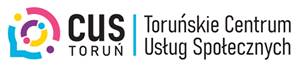 Kluczowe wnioski z diagnozy potrzeb i potencjału społeczności lokalnej 
w zakresie usług społecznych 
w Gminie Miasta ToruńToruń, maj 2022r.Cel diagnozyPodstawowym celem opracowania Diagnozy potrzeb i potencjału społeczności lokalnej 
w zakresie usług społecznych w Gminie Miasta Toruń (dalej Diagnozy) było zbadanie:Potrzeb społecznych mieszkańców;Oferty dostępnych w Gminie usług społecznych;Oczekiwań mieszkańców co do sposobu funkcjonowania Centrum Usług Społecznych w Toruniu.Metodologia badaniaW celu opracowania diagnozy wykorzystano następujące metody badawcze:Analiza danych zastanych;Wywiady kwestionariuszowe (metoda CATI, grupa 419 osób, w tym: 148 seniorów, 85 rodziców dzieci w wieku szkolnym, 186 osób nieaktywnych zawodowo);Indywidualne wywiady pogłębione z przedstawicielami organizacji pozarządowych (35 organizacji pozarządowych, dobór celowy);Warsztaty z wybranymi grupami mieszkańców (8 spotkań);Spotkania konsultacyjne (2 spotkania dla 43 uczestników: przedstawicieli organizacji pozarządowych, podmiotów świadczących usługi społeczne, lokalnych liderów – przedstawicieli rad okręgów i liderów nieformalnych).Zdiagnozowane potrzebyBadania pokazały potrzeby mieszkańców w 5 głównych grupach:Rodziny z dziećmi/dzieci i młodzież: zwiększanie kompetencji rodzicielskich, wsparcie dla dzieci i młodzieży, poprawa kondycji psychicznej, zagospodarowanie czasu wolnego, usługi edukacyjne dla dzieci i dorosłych, dostęp do bezpłatnej oferty zajęć pozalekcyjnych, propagowanie zdrowego stylu życia, wsparcie dla DDA, osób uzależnionych nie tylko od różnych substancji, 
ale także od technologii cyfrowych, oferta dla osób z różnymi innymi problemami, grupy samopomocowe dla rodziców z problemami, projektowanie ścieżki rozwoju kariery dla młodzieży. Osoby starsze:wypełnianie czasu wolnego, zwiększenie dostępności pomocy instytucjonalnej, aktywizacja społeczna, integracja ze środowiskiem, działania międzypokoleniowe, dostęp do bezpłatnej oferty zajęć edukacyjnych, kulturalnych, rekreacyjnych,włączenie cyfrowe, zwiększenie dostępu do wiedzy. Osoby z niepełnosprawnościami:zwiększenie pomocy instytucjonalnej, grupy samopomocowe,wsparcie opiekunów osób niepełnosprawnych m.in. poprzez: szkolenia, warsztaty, spotkania ze specjalistami, dostęp do opieki wytchnieniowej.Osoby wymagające pobudzenia do aktywności lokalnej:upowszechnianie wolontariatu, aktywizacja obywatelska, zwiększanie świadomości i poczucia sprawczości. Osoby bezrobotne i bierne zawodowo:indywidualne plany reintegracji, poradnictwo specjalistyczne, warsztaty, profilaktyka uzależnień, treningi interpersonalne, staże pracy.Proponowane usługiDla poszczególnych grup zaplanowano usługi odpowiadające na zbadane potrzeby:Osoby wykluczone lub zagrożone wykluczeniem:Aktywizacja społeczna i zawodowa,Integracja ze społecznością lokalną,Indywidualne plany reintegracji,Poradnictwo specjalistyczne,Warsztaty rodzicielstwa,Profilaktyka uzależnień,Usługi zdrowotne – dostęp do specjalistów (geriatra, psycholog, psychiatra),Usługi opiekuńcze,Świetlice/domy środowiskowe/domy dziennego pobytu,Mieszkania wspomagane, chronione, treningowe,Trening pracy/staże,Opieka wytchnieniowa,Edukacja finansowa,Integracja ze środowiskiem/społecznością lokalną – działania międzypokoleniowe (w tym np. tutoring dla uczniów),Włączanie cyfrowe, edukacja cyfrowa,Dostęp do szerokiej, bezpłatnej oferty zajęć edukacyjnych, kulturalnych i rekreacyjnych,Upowszechnianie wolontariatu,Aktywizacja obywatelska,Wsparcie psychologiczne/warsztaty psychologiczne,Wspieranie rozwoju społeczności lokalnych (akademia liderów lokalnych, wspieranie organizacji w pozyskiwaniu środków finansowych),Zwiększanie świadomości społecznej,Zwiększanie poczucia sprawczości.Rodziny z dziećmi/dzieci i młodzież:Poradnictwo – w tym prawne, psychologiczne, pedagogiczne, prawne, logopedyczne, psychiatryczne,Dostęp do usług edukacyjnych dla rodziców,Dostęp do szerokiej, bezpłatnej oferty zajęć pozalekcyjnych dla dzieci w wieku przedszkolnym oraz uczniów, w tym świetlice środowiskowe, Upowszechnianie wolontariatu,Wsparcie dla osób doświadczających przemocy w rodzinie,Wsparcie dla rodziców, programy i warsztaty pomagające w realizacji roli rodzica, przygotowaniu się do tej roli, np. szkoła rodzenia, kursy dla młodych matek, młodych małżeństw, Zajęcia wzmacniające więzi i poprawę relacji rodzic – dziecko, rodzic – rodzic, Propagowanie zdrowego stylu życia i postaw prospołecznych – spotkania, kursy, pogadanki, wspólne wyjścia, Wsparcie dla DDA i osób współuzależnionych, Kursy samoobrony i spotkania dotyczące bezpieczeństwa, kursy zawodowe dla młodzieży, Oferta dla osób opuszczających zakłady poprawcze, młodzieżowe ośrodki socjoterapeutyczne lub mających inne problemy, Spotkania międzypokoleniowe, grupy samopomocowe dla rodziców mających problemy z dziećmi, możliwość wymiany doświadczeń, Projektowanie ścieżki rozwoju kariery dla młodzieży – spotkania z doradcą zawodowym. Osoby starsze:Aktywizacja społeczna,Integracja ze środowiskiem/społecznością lokalną – działania międzypokoleniowe (w tym np. tutoring dla uczniów),Włączanie cyfrowe,Dostęp do szerokiej, bezpłatnej oferty zajęć edukacyjnych, kulturalnych i rekreacyjnych oraz zajęć edukacyjnych dla rodzin, które mogłyby zajmować się osobami starszymi,Upowszechnianie wolontariatu, Usługi profilaktyki zdrowotnej (spotkania z dietetykiem, diabetologiem, psychogeriatrą, podologiem), Usługi wspierania rzeczowego i doradczego osób starszych, Stworzenie miejsc spotkań towarzyskich, Rozszerzenie zakresu seniorskiego wolontariatu, w tym szkolenia dla wolontariuszy, zaktywizowanie seniorów w środowisku lokalnym (np. wolontariacka „pomoc sąsiedzka” dla osób potrzebujących, wspieranie form pomocy wzajemnej), Działania informacyjne dotyczące spraw i oferty dla seniorów, Opieka wytchnieniowa, Działalność klubów samopomocy dla osób starszych i schorowanych, Łatwiejszy dostęp do służby zdrowia, wypożyczalni sprzętu rehabilitacyjnego.Osoby z niepełnosprawnościami:Aktywizacja społeczna i zawodowa,Integracja ze środowiskiem/społecznością lokalną, Usługi na rzecz opiekunów OzN, Usługi poradnictwa specjalistycznego, Wsparcie merytoryczne przy załatwianiu spraw urzędowych w zakresie orzeczeń o niepełnosprawności,Prosty dostęp do opieki wytchnieniowej dla opiekunów OzN (szczególnie 
w przypadkach nagłych – gdy podopieczny jest chory, a opiekun nie może zająć się tą osobą z powodu choroby lub pracy zawodowej),Zwiększenie dostępności (ilości) transportów dla OzN, Zwiększanie dostępu do rehabilitacji, Asystent Osobisty Osoby Niepełnosprawnej, Zajęcia komputerowe, językowe, Animacja spotkań towarzyskich – kawiarnia, kino, panele dyskusyjne, Centrum edukacji seksualnej dla osób z niepełnosprawnościami, Działania uświadamiające dzieci w pełni sprawne o problemach osób niepełnosprawnych.Osoby bezrobotne i bierne zawodowo:Aktywizacja społeczna i zawodowa,Upowszechnianie wolontariatu, Integracja ze środowiskiem/społecznością lokalną, Dostęp do szkoleń, Organizacja spotkań z doradcą zawodowym, Treningi gospodarowania budżetem domowym, Stworzenie bazy ofert pracy, staży, Oferta dla osób opuszczających zakłady karne.Ogół mieszkańców miasta:Przełamywanie anonimowości wśród mieszkańców, Ułatwienie komunikacji między mieszkańcami.W obliczu napływu uchodźców z Ukrainy do Polski, w tym Torunia, również dla tej grupy przewidziano wsparcie:Szkolenia językowe,Wsparcie psychologiczne,Integracja ze środowiskiem/społecznością lokalną, Szkolenia, Organizacja spotkań z doradcą zawodowym, Treningi gospodarowania budżetem domowym, Baza ofert pracy, staży.Organizacja Centrum Usług SpołecznychWykwalifikowani pracownicy Centrum będą pomagać w doborze indywidualnej ścieżki wsparcia, będą starali się przewidywać przyszłe potrzeby i projektować system rozwiązań 
i usług, które będą pozwalały na ich zaspokojenie. Centrum będzie dysponować specjalistami gotowymi, chętnymi i zdolnymi do przygotowania wszechstronnych indywidualnych diagnoz problemów mieszkańców i opracowania indywidualnych planów działania. Centrum Usług Społecznych będzie posiadało wiedzę o wszystkich usługach społecznych świadczonych w Gminie. W przypadku braku dostępności danej usługi CUS dołoży wszelkich starań, aby zainicjować taką usługę. Centrum będzie opierało się na stałej współpracy z różnymi instytucjami, organizacjami 
i innymi podmiotami świadczącymi usługi społeczne.